MATHS  PLANCOUNTRY: TurkeySCHOOL  : Erzurumlu İbrahim Hakkı OrtaokuluACTIVITY NAME: Maths and English-Four basic calculationsMATERIALS: pencil,boardACTIVITY NUMBER: 1MAKING ACTIVITY:	The four basic mathematical operations are:	Addition, subtraction, multiplication and division 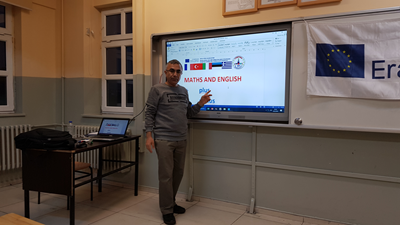 AdditionAdding two (or more) numbers means to find their sum (or total).  The symbol used for addition is '+'.For example, 5 + 10 = 15This is read as five plus ten is equal to fifteen or simply, five plus ten is fifteen.Example 1;Find the sum of 9 and 8.Solution:9 + 8 = 17Subtraction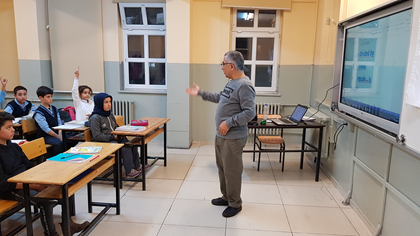 Subtracting one number from another number is to find the difference between them.  The symbol used for subtraction is '–'.  This is known as the minus sign.For example, 17 – 8 = 9This is read as seventeen minus  eight is equal to nine.Also, we can say that 17 minus 8 is 9.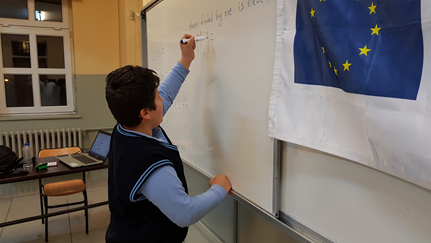 Example 3Subtract 9 from 16.Solution: 16 – 9 = 7MultiplicationMultiplication means times (or repeated addition).  The symbol used for multiplication is '×'.For example, 7 × 2 = 14This is read as seven times two is equal to fourteen or simply, seven times two is fourteen.	DivisionThe symbol used for division  is  “  : “ or    “ / “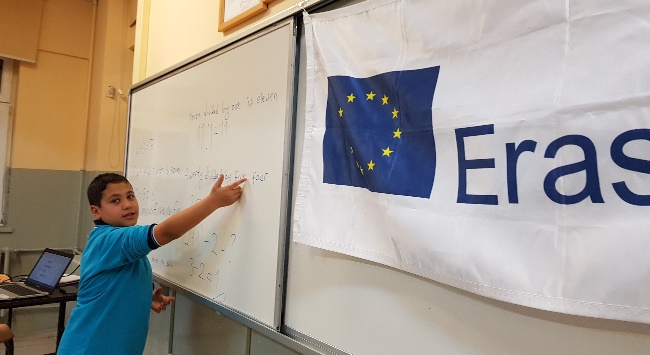 How can we read the following division? 12/4=3Twelve divided by four is threeOrTwelve divided by four equals to three